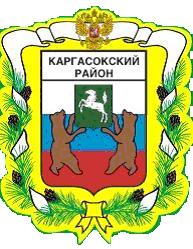 МУНИЦИПАЛЬНОЕ ОБРАЗОВАНИЕ «КАРГАСОКСКИИ РАЙОН»ТОМСКАЯ ОБЛАСТЬАДМИНИСТРАЦИЯ КАРГАСОКСКОГО РАЙОНА ПОСТАНОВЛЕНИЕ08.02.2021                                                               № 20 с. КаргасокО признании утратившими силу некоторых постановлений Администрации Каргасокского районаВ целях приведения в соответствие с законом Томской области от 08.06.2020 №76-ОЗ «О внесении изменений в отдельные законодательные акты Томской области в целях совершенствования законодательства Томской области о противодействии коррупции» Администрация Каргасокского района постановляет: 1.	Признать утратившими силу следующие постановления Администрации Каргасокского района: от 06.04.2018 №74 «Об утверждении Порядка получения разрешения представителя нанимателя (работодателя) на участие на безвозмездной основе лиц, замещающих в Администрации Каргасокского района (ее структурных подразделениях, обладающих правами юридического лица) должности муниципальной службы, в управлении некоммерческой организацией (кроме политической партии), жилищным, жилищно-строительным, гаражным кооперативом, товариществами собственников недвижимое и качестве единоличного исполнительного органа или вхождение в состав их коллегиальных органов управления»;от 18.02.2019 №36 «О внесении изменений в постановление Администрации Каргасокского района от 06.04.2018 №74 «Об утверждении Порядка получения разрешения представителя нанимателя (работодателя) на участие на безвозмездной основе лиц, замещающих в Администрации Каргасокского района (ее структурных подразделениях, обладающих правами юридического лица) должности муниципальной службы, в управлении некоммерческой  организацией  (кроме  политической партии),  жилищным, жилищно-строительным, гаражным кооперативом, товариществами собственников недвижимо качестве единоличного исполнительного органа или вхождение в состав их коллегиальных органов управления».2.	Настоящее постановление вступает в силу со дня его официального опубликования (обнародования).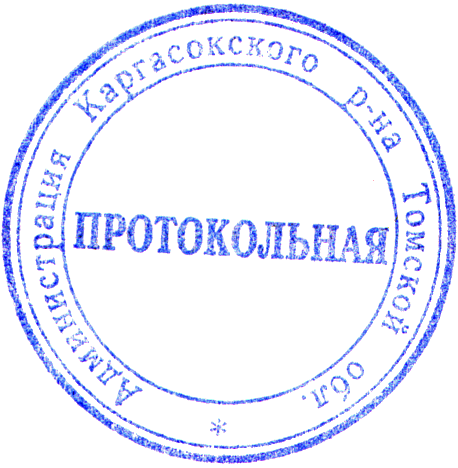 Тимохин В.В. 2-22-97